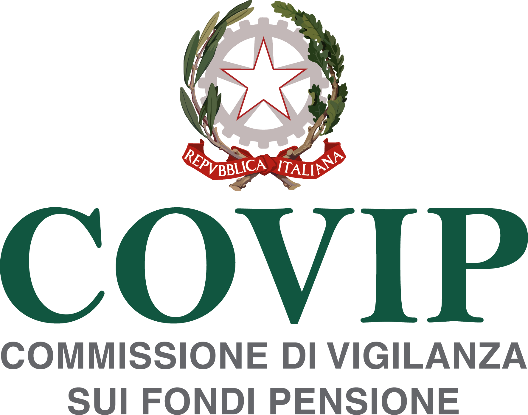 RELAZIONEPER L’ANNO 2022 (sintesi)(Estratto di tavole*)(Roma, giugno 2023)Tav. 1.1La previdenza complementare in Italia nel 2022 – Dati di sintesi(dati di fine 2022; flussi annuali per contributi; importi in milioni di euro)Le posizioni in essere si riferiscono al numero di rapporti di partecipazione complessivamente aperti presso forme pensionistiche complementari. Gli iscritti si riferiscono al numero di individui (teste) con una o più posizioni in essere presso forme pensionistiche complementari e sono al netto delle duplicazioni a livello di tipologia di forma, tranne che per i PIP “vecchi”, per i quali non si dispone della distinzione tra posizioni e iscritti. Sono esclusi i pensionati.Le risorse destinate alle prestazioni comprendono: l’attivo netto destinato alle prestazioni (ANDP) per i fondi negoziali, i fondi aperti e i fondi preesistenti dotati di soggettività giuridica; i patrimoni di destinazione ovvero le riserve matematiche per i fondi preesistenti privi di soggettività giuridica; le riserve matematiche costituite a favore degli iscritti presso le imprese di assicurazione per i fondi preesistenti gestiti tramite polizze assicurative; le riserve matematiche per i PIP di tipo tradizionale e il valore delle quote in essere per i PIP di tipo unit linked. I PIP “nuovi” sono conformi al Decreto lgs. 252/2005. I PIP “vecchi” sono stati istituiti prima della riforma del 2005 e non sono stati successivamente adeguati al Decreto lgs. 252/2005. Per quanto riguarda gli iscritti totali, essi sono al netto delle posizioni multiple in essere anche tra forme diverse; per indisponibilità dei dati, tale nettizzazione è operata per i PIP “vecchi” solo con riferimento a soggetti contemporaneamente iscritti a PIP “nuovi”.Tav. 1.4Forme pensionistiche complementari – Numero di iscritti e posizioni in essere(dati di fine anno)Le posizioni in essere si riferiscono al numero di rapporti di partecipazione complessivamente aperti presso forme pensionistiche complementari. Gli iscritti si riferiscono al numero di individui (teste) con una o più posizioni in essere presso forme pensionistiche complementari e sono al netto delle duplicazioni a livello di tipologia di forma, tranne che per i PIP “vecchi”, per i quali non si dispone della distinzione tra posizioni e iscritti. Sono esclusi i pensionati.I PIP “nuovi” sono conformi al Decreto lgs. 252/2005. I PIP “vecchi” sono stati istituiti precedentemente alla riforma del 2005 e non adeguati al Decreto lgs. 252/2005.Per quanto riguarda gli iscritti totali, essi sono al netto delle posizioni multiple in essere anche tra forme diverse; per indisponibilità dei dati, tale nettizzazione è operata per i PIP “vecchi” solo con riferimento a soggetti contemporaneamente iscritti a PIP “nuovi”.Tav. 1.5La previdenza complementare in Italia – Tassi di partecipazione(dati di fine 2022)I dati sugli iscritti sono al netto delle duplicazioni e si riferiscono a tutte le forme pensionistiche complementari, compresi i PIP istituiti precedentemente alla riforma del 2005 e non adeguati al Decreto lgs. 252/2005; essi non comprendono gli individui con meno 15 anni di età.Il totale delle forze di lavoro è di fonte ISTAT, Rilevazione sulle forze di lavoro; esso comprende gli occupati e le persone in cerca di occupazione con almeno 15 anni di età. A partire dal 1° gennaio 2021, la rilevazione sulle forze di lavoro è stata modificata dall’ISTAT per recepire le indicazioni del Regolamento (UE)2019/1700 sulle statistiche europee; ciò ha comportato una revisione anche delle relative serie storiche.Tav. 2.1Forme pensionistiche complementari – Iscritti totali per genere ed età(dati di fine 2022; valori percentuali)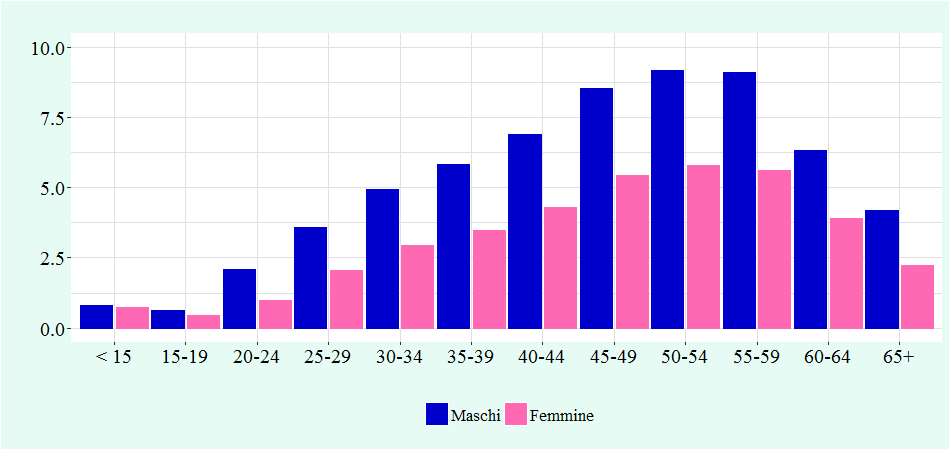 Tav. 2.7Forme pensionistiche complementari – Iscritti e forze di lavoro per classi di età, genere e tasso di partecipazione(dati di fine 2022; scala di sinistra: iscritti e forze di lavoro in migliaia di unità; scala di destra: iscritti in percentuale delle forze di lavoro)Tav. 2.5Forme pensionistiche complementari – Iscritti per genere, area geografica e tipologia di forma(dati di fine 2022; valori percentuali)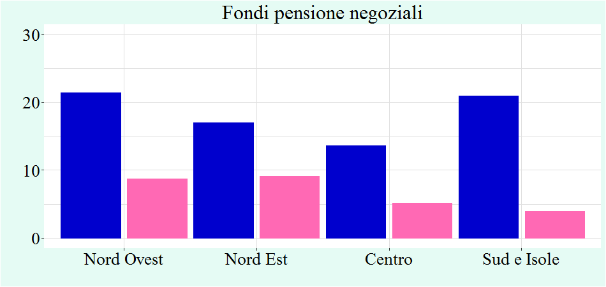 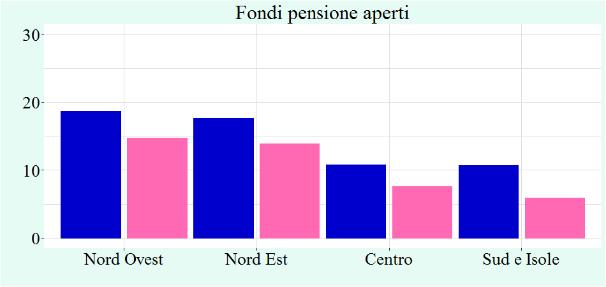 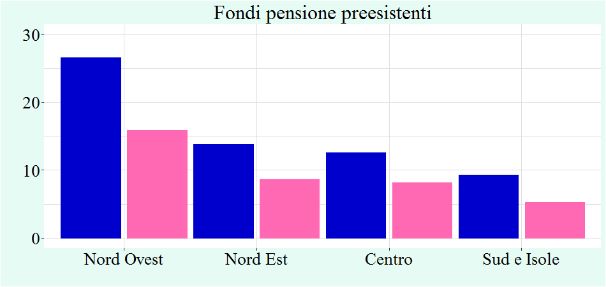 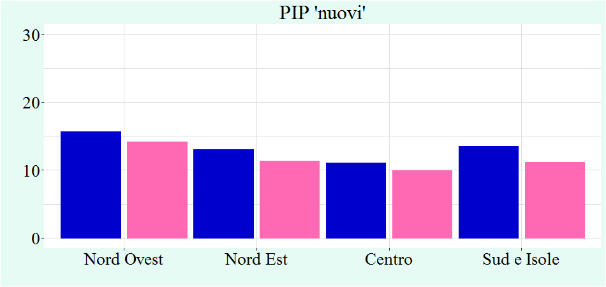 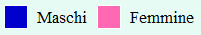 Tav. 1.6Forme pensionistiche complementari – Tasso di partecipazione per regione(dati di fine 2022; iscritti in percentuale delle forze di lavoro)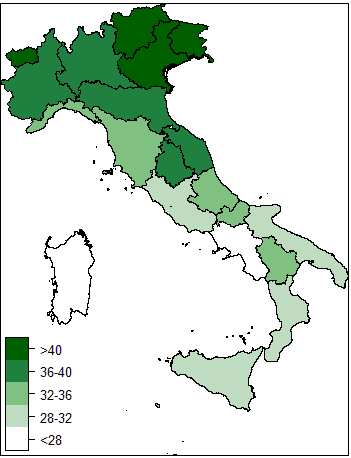 Tav. 2.26Forme pensionistiche complementari – Iscritti per profilo di investimento, classi di età e genere(dati di fine 2022; valori percentuali)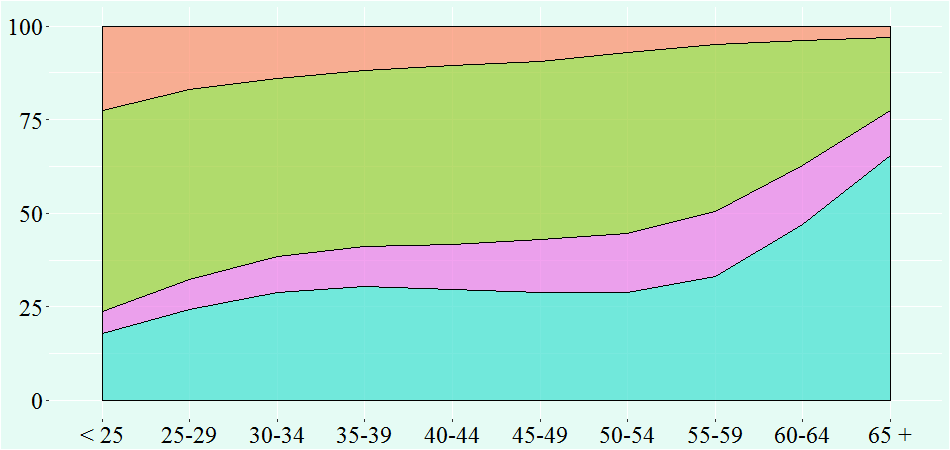 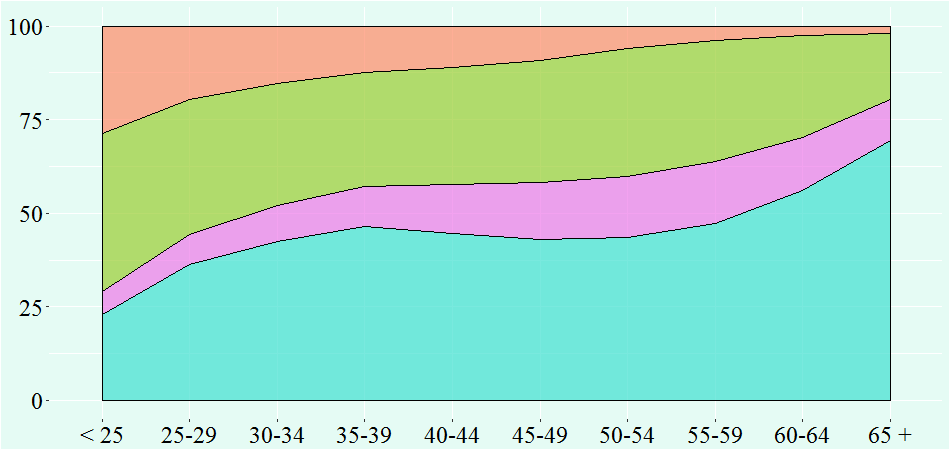 Tav. 2.28Forme pensionistiche complementari – Quota azionaria nei portafogli previdenziali degli iscritti (dati di fine 2022; valori percentuali)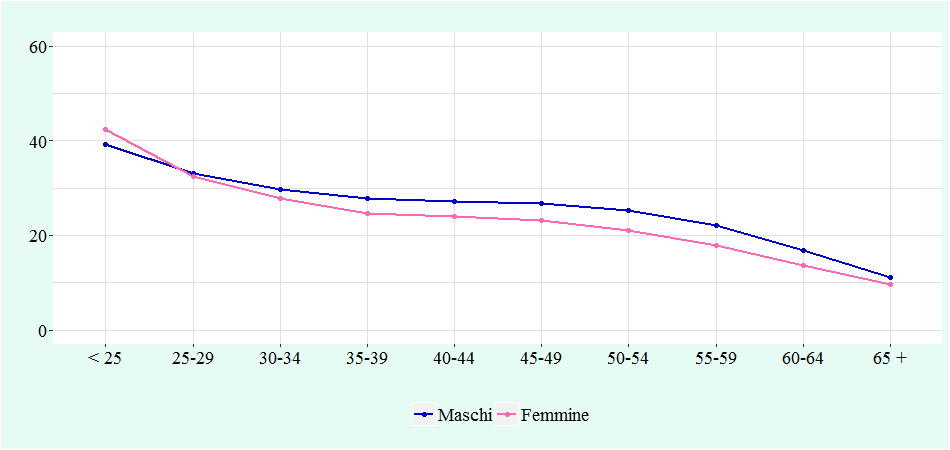 Tav. 1.15Forme pensionistiche complementari – Risorse e contributi(dati di fine anno; flussi annui per contributi; importi in milioni di euro)Le risorse destinate alle prestazioni comprendono: l’attivo netto destinato alle prestazioni (ANDP) per i fondi negoziali, aperti e per i fondi preesistenti dotati di soggettività giuridica; i patrimoni di destinazione ovvero le riserve matematiche per i fondi preesistenti privi di soggettività giuridica; le riserve matematiche costituite a favore degli iscritti presso le imprese di assicurazione per i fondi preesistenti gestiti tramite polizze assicurative; le riserve matematiche per i PIP di tipo tradizionale e il valore delle quote in essere per i PIP di tipo unit linked.I PIP “nuovi” sono conformi al Decreto lgs. 252/2005. I PIP “vecchi” sono stati istituiti prima della riforma del 2005 e non sono stati successivamente adeguati al Decreto lgs. 252/2005.Tav. 2.10Forme pensionistiche complementari – Iscritti e contributi(dati di fine 2022; flussi annuali per i contributi in milioni di euro, contributo medio in euro)Con riferimento a iscritti e versanti, il totale è al netto delle posizioni multiple e, quindi, non corrisponde alla somma delle singole voci riportate nella tavola. Nel calcolo del contributo medio sono stati considerati gli iscritti per i quali risultano effettuati versamenti nell’anno di riferimento.Tav. 2.11Forme pensionistiche complementari – Contributo medio per genere e classi di età(dati di fine 2022; importi in euro)Tav. 1.21Forme pensionistiche complementari – Composizione degli investimenti(dati di fine anno; importi in milioni di euro; valori percentuali)Il totale degli investimenti corrisponde all’attivo netto destinato alle prestazioni (ANDP) per fondi negoziali, fondi aperti e fondi preesistenti, alle attività nette delle gestioni separate per i PIP di tipo tradizionale e al valore delle quote in essere per i PIP di tipo unit linked.Per i fondi pensione preesistenti, i dati si riferiscono ai fondi autonomi, ossia dotati di soggettività giuridica. Sono escluse le riserve matematiche presso imprese di assicurazione.L’esposizione azionaria comprende l’esposizione in titoli di capitale assunta per il tramite di OICR e strumenti derivati.Tav. 1.24Forme pensionistiche complementari – Investimenti domestici (dati di fine anno; importi in milioni di euro; valori percentuali)Per gli OICVM, l’individuazione della componente domestica è basata sui titoli a essi sottostanti (“Principio del look-through”, cfr. Glossario). Per quanto riguarda i fondi immobiliari e gli altri OICR, tale individuazione è basata sulla domiciliazione in Italia dei fondi stessi.Tav. 1.30Forme pensionistiche complementari – Rendimenti netti medi annui (valori percentuali)I rendimenti sono al netto dei costi di gestione e dell’imposta sostitutiva per tutte le forme pensionistiche incluse nella tavola; anche per il TFR la rivalutazione è al netto dell’imposta sostitutiva. I rendimenti dei PIP sono stati nettizzati sulla base dell’aliquota fiscale tempo per tempo vigente, secondo la metodologia di calcolo standardizzata definita dalla COVIP (cfr. Glossario, voce “Rendimenti netti dei PIP”).I rendimenti dei comparti garantiti non incorporano il meccanismo della garanzia.Il tasso di inflazione corrisponde alla variazione annua dell’indice ISTAT dei prezzi al consumo per le famiglie di operai e impiegati (FOI) calcolata rispetto al mese di dicembre dell’anno precedente.Per periodi pluriennali sono riportate le medie annue composte.Tav. 1.32Forme pensionistiche complementari – Comparti azionari e bilanciati – Relazione tra rendimenti netti medi annui composti e quota azionaria detenuta(fine 2012-fine 2022; valori percentuali)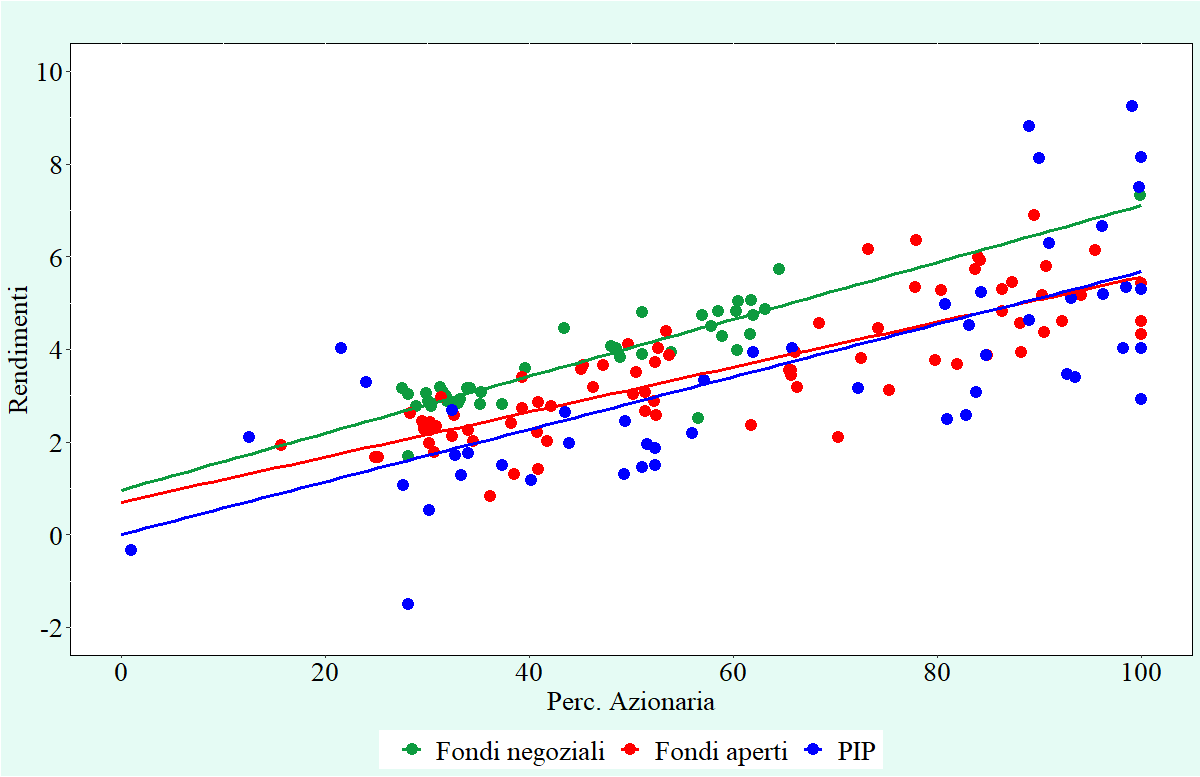 La percentuale azionaria è calcolata tenendo conto degli investimenti diretti e di quelli effettuati per il tramite degli OICR.Tav. 1.26Forme pensionistiche complementari – Indicatore sintetico dei costi(dati di fine 2022; valori percentuali)L’indicatore sintetico dei costi a livello di forma previdenziale è ottenuto aggregando, con media semplice, gli indicatori dei singoli comparti. Tav. 1.27Forme pensionistiche complementari – Relazione fra ISC a 10 anni e dimensione dell’attivo(dati di fine 2022; valori percentuali, asse y; attività nette, milioni di euro, scala logaritmica, asse x)L’indicatore sintetico dei costi a livello di forma previdenziale è ottenuto aggregando, con media semplice, gli indicatori dei singoli comparti.Tav. 9.2Contributi versati alla previdenza pubblica in alcuni paesi OCSE e dimensione del sistema pensionistico privato(dati di fine 2021 o ultimi dati disponibili; asse x: attività delle pensioni private in percentuale del PIL; asse y: percentuale di contribuzione alla previdenza pubblica in rapporto alla retribuzione – lavoratori dipendenti)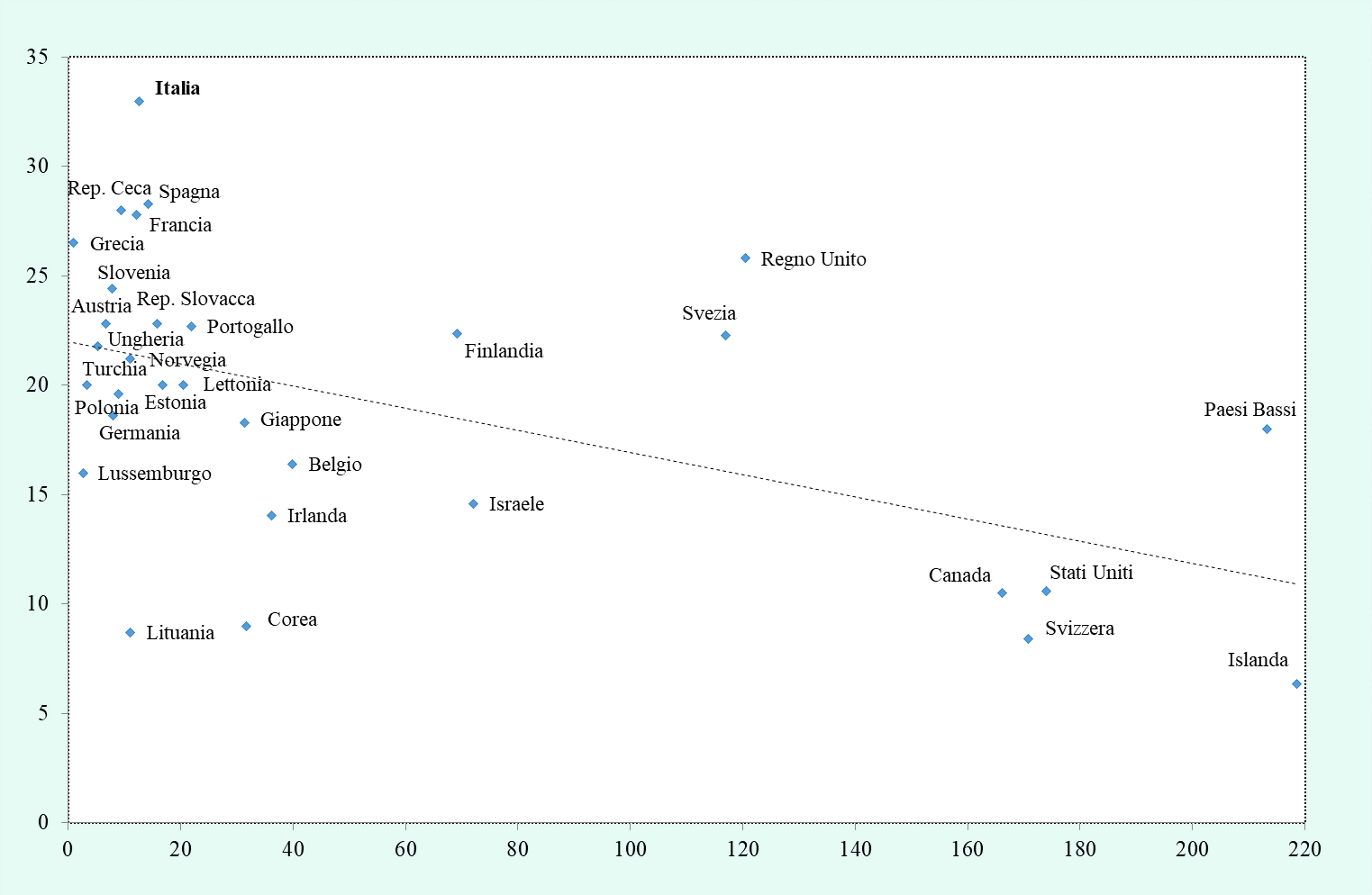 Fonte: Elaborazioni su dati OCSE.I dati relativi alle attività previdenziali comprendono, laddove disponibili, non solo le attività dei fondi pensione, ma anche le risorse accumulate in altri veicoli pensionistici. Alcuni paesi sono stati esclusi per indisponibilità di dati completi o per mancanza di specifica contribuzione al sistema pensionistico pubblico. Tav. 9.5Fondi pensione in alcuni paesi OCSE – Correlazione tra rendimenti reali pluriennali e quota azionaria(asse x: quota percentuale azionaria sul totale degli investimenti; asse y: rendimento reale medio percentuale in valuta nazionale nel periodo 2011-2021)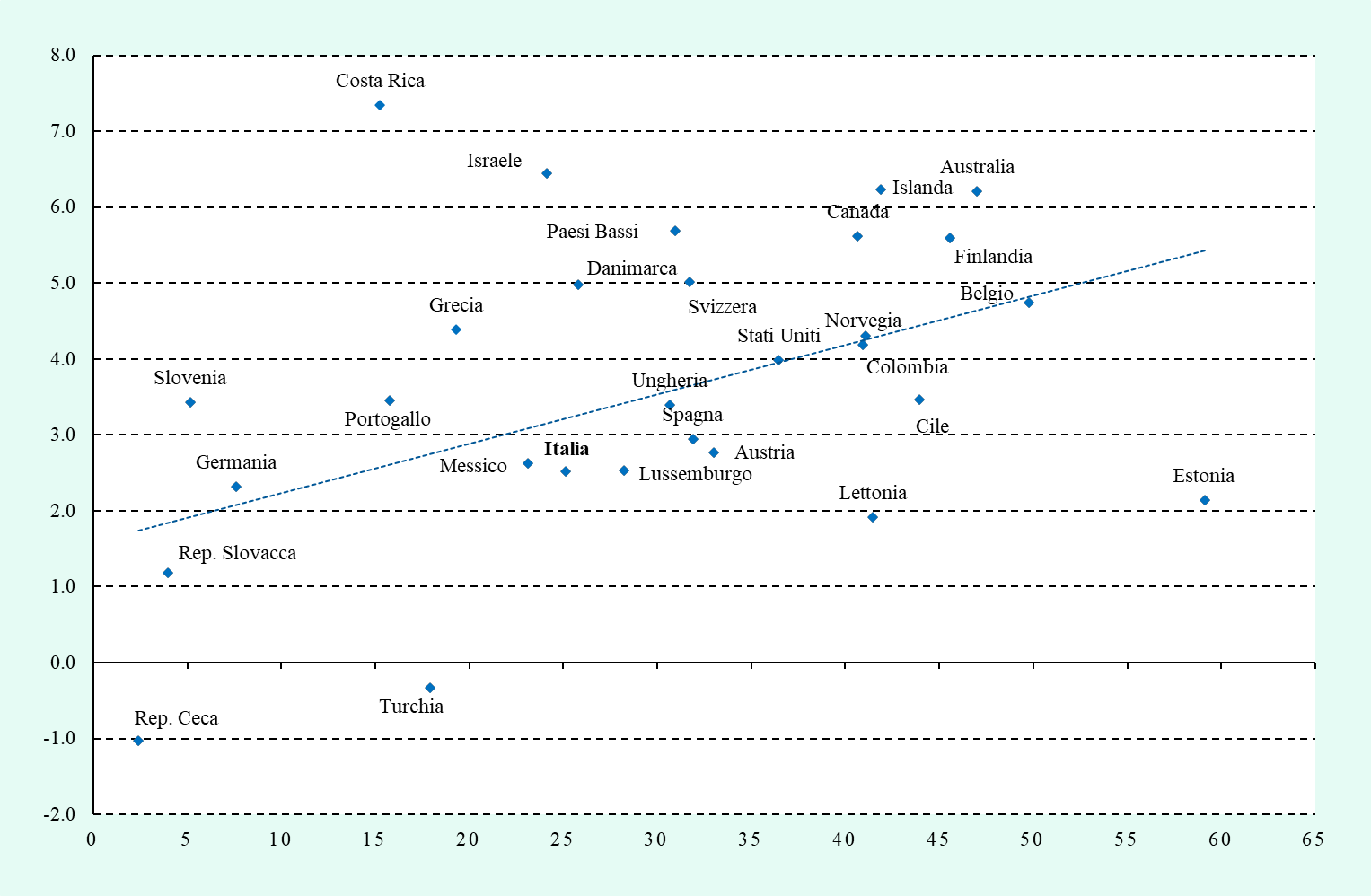 Fonte: Elaborazioni su dati OCSE.Con riferimento all’Italia, i dati sui rendimenti differiscono da quelli pubblicati nella Tav. 1.30 (cfr. supra paragrafo 1.7) in quanto qui sono espressi in termini reali, fanno riferimento a un arco temporale diverso (2011-2021) e riguardano tutti i fondi pensione autonomi (negoziali, aperti, preesistenti con soggettività giuridica). Inoltre, i rendimenti pubblicati dall’OCSE sono calcolati secondo una metodologia comune basata sui dati di conto economico, mentre quelli relativi alla Tav. 1.30 sulla base della variazione del valore delle quote. AvvertenzeAvvertenze* La numerazione delle tavole è quella indicata nella Relazione estesaNelle tavole della Relazione e dell’Appendice sono adoperati i seguenti segni convenzionali:* La numerazione delle tavole è quella indicata nella Relazione estesaNelle tavole della Relazione e dell’Appendice sono adoperati i seguenti segni convenzionali:quando il fenomeno non esiste;....quando il fenomeno esiste, ma i dati non si conoscono;..quando i dati non raggiungono la cifra significativa dell’ordine minimo considerato.Nelle tavole il valore del totale può non corrispondere alla somma dei dati parziali a causa degli arrotondamenti.Nelle tavole il valore del totale può non corrispondere alla somma dei dati parziali a causa degli arrotondamenti.FondiPosizioni in esserePosizioni in essereIscrittiIscrittiRisorse destinatealle prestazioniRisorse destinatealle prestazioniContributiContributiFondiNumerovar. % 2022/21Numerovar. % 2022/21Importivar. % 2022/21Importivar. % 2022/21Fondi negoziali333.806.06410,23.695.9409,961.101-6,56.0514,6Fondi aperti401.841.7026,11.796.4296,028.047-3,22.8467,8Fondi preesistenti191676.0924,2647.5644,464.338-4,94.1031,5PIP “nuovi” 683.698.1452,43.526.6382,445.4923,44.9852,4Totale33210.022.0036,18.972.3055,7198.978-3,417.9853,7PIP “vecchi”308.344308.3446.617252Totale generale10.290.0855,89.240.3875,4205.596-3,618.2373,6Posizioni in esserePosizioni in esserePosizioni in essereIscrittiIscrittiIscritti20212022var. % 2022/2120212022var. % 2022/21Fondi pensione negoziali3.452.5933.806.06410,23.364.2233.695.9409,9Fondi pensione aperti1.735.4591.841.7026,11.694.0291.796.4296,0Fondi pensione preesistenti648.838676.0924,2620.195647.5644,4PIP “nuovi” 3.613.1903.698.1452,43.445.0283.526.6382,4Totale9.450.08010.022.0036,18.484.7248.972.3055,7PIP “vecchi”321.879308.344321.879308.344Totale generale9.729.58910.290.0855,88.764.2339.240.3875,4NumeroTasso di partecipazione rispetto alle forze di lavoro (%)Tasso di partecipazione rispetto alle forze di lavoro (%)Iscritti totali9.098.05936,2Iscritti versanti6.603.72926,3Per memoria:Forze di lavoro25.127.000Risorse destinate alleprestazioniRisorse destinate alleprestazioniRisorse destinate alleprestazioniContributiContributiContributi20212022var. % 2022/2120212022var. % 2022/21Fondi pensione negoziali65.32261.101-6,55.7886.0514,6Fondi pensione aperti28.96628.047-3,22.6412.8467,8Fondi pensione preesistenti67.62764.338-4,94.0434.1031,5PIP “nuovi” 43.98945.4923,44.8664.9852,4Totale205.904198.978-3,417.33817.9853,7PIP “vecchi”7.3376.617262252Totale generale213.241205.596-3,617.60018.2373,6Iscrittidi cui: versantiContributiContributo medioFondi pensione negoziali3.695.9402.849.0796.0512.120Fondi pensione aperti1.796.4291.129.0022.8462.520Fondi pensione preesistenti647.564530.5054.1037.730PIP “nuovi”3.526.6382.299.1864.9852.170Totale8.972.3056.500.19317.9852.77020212022Importi%Importi%Depositi11.7476,7 10.9736,5 Titoli di Stato62.66235,5 63.10137,1   di cui: italiani29.60416,826.12515,4Altri titoli di debito32.10418,2 29.69017,5 Titoli di capitale39.88022,6 33.97920,0 OICVM23.52013,3 20.46112,0 Altri OICR4.8102,75.6553,3  di cui: fondi immobiliari2.1451,22.0871,2Immobili1.0160,6 8970,5 Partecipazioni in società immobiliari2190,1 2120,1 Polizze assicurative2.1531,2 2.5791,5 Altre attività e passività-1.734-1,0 2.4821,5 Totale176.377100,0 170.029100,0 Per memoria:Esposizione azionaria29,126,420212022Investimenti domesticiInvestimenti domesticiPer memoria:TotalePer memoria:TotaleInvestimenti domesticiInvestimenti domesticiPer memoria:TotalePer memoria:TotaleImporto%Importo%Importo%Importo%AttivitàTitoli di Stato29.604 16,862.662 35,526.125 15,463.101 37,1Altri titoli di debito    2.974 1,7 32.104 18,2    2.587 1,5 29.690 17,5Titoli di capitale    1.659 0,939.880 22,6    1.494 0,933.979 20,0OICVM2.251 1,323.519 13,31.762 1,020.461 12,0Altri OICR    2.277 1,34.811 2,7    2.398 1,45.655 3,3- di cui: fondi immobiliari   1.793 1,0  2.145 1,2   1.739 1,0  2.087 1,2Immobili    1.016 0,6  1.016 0,6    897 0,5  897 0,5Partecipazioni in soc. immo.219 0,1       219 0,1212 0,1       212 0,1Totale40.00122,7164.211 93,135.47420,9153.995 90,6Liquidità11.7476,710.9736,5Polizze assicurative2.1531,22.5791,5Altre attività-1.734-1.02.4821,5Totale attività176.377100,0170.029100,0Per memoria:Investimenti immobiliari3.0281,7 3.3801,9 2.8481,7 3.1951,9 - immobili1.0160,6 1.0160,6 8970,5 8970,5 - fondi immobiliari1.7931,0 2.1451,2 1.7391,0 2.0871,2 - partecipazioni in soc. immo.219 0,1 219 0,1 212 0,1 212 0,1 31.12.2021-31.12.202231.12.2019-31.12. 202231.12.2017-31.12. 202231.12.2012-31.12. 202231.12.2002-31.12. 20221 anno3 anni5 anni10 anni20 anniFondi negozialiGarantiti-6,1-1,7-0,80,7-Obbligazionari puri-3,5-1,1-0,60,01,1Obbligazionari misti-10,3-0,70,52,43,0Bilanciati-10,5-0,90,52,73,3Azionari-11,71,21,94,74,2Rendimento generale-9,8-0,80,42,22,9Fondi apertiGarantiti-7,2-2,1-1,10,31,4Obbligazionari puri-10,9-3,6-1,60,21,4Obbligazionari misti-7,6-1,9-0,71,22,1Bilanciati-11,5-0,70,32,93,0Azionari-12,51,42,04,93,7Rendimento generale-10,7-0,70,22,52,7PIP “nuovi”Gestioni separate1,21,31,42,0-Unit linkedObbligazionari-5,2-1,8-0,9-0,2-Bilanciati-12,3-1,6-0,41,7-Azionari-13,20,62,04,7-Rendimento generale-11,5-0,60,62,9-Per memoria:Rivalutazione del TFR8,34,33,32,42,5Tasso di inflazione11,34,93,21,71,9Indicatore sintetico dei costi (ISC)Indicatore sintetico dei costi (ISC)Indicatore sintetico dei costi (ISC)Indicatore sintetico dei costi (ISC)2 anni5 anni10 anni35 anniFondi pensione negozialiMedia1,130,640,470,34Minimo0,210,150,130,07Massimo2,991,521,291,14Fondi pensione apertiMedia2,321,561,351,23Minimo0,550,550,550,55Massimo4,733,202,582,31PIP “nuoviMedia3,772,622,171,82Minimo1,040,850,580,38Massimo6,444,824,073,44